[Comma separated list of authors] [Style: SIET_AUTORE RIFERIMENTO]1 *1 [affiliation] [Style: SIET_AFFILIATION]This is an example of the text of the extended abstract. The font used is Helvetica 11, and the first line is indented by 0.35cm. [Style: SIET_TEXT] The minimum length of the extended abstract is 1200 words, including bibliographic references.Keywords: [Enter keywords separated by semicolons] [Style: SIET_KEYWORDS]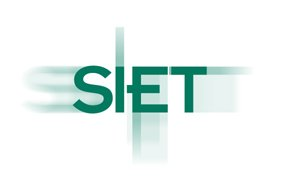 Figure 1. Caption Figure [Style: SIET_DIDASCALIA].Table 1. Table Caption [Style: SIET_CAPTION]Bibliographic referencesFor bibliographic references, it is required to follow the APA format [Style: SIET_bibliography]In table design, use the "SIET_TABELLA" format among those proposed In table design, use the "SIET_TABELLA" format among those proposed.In table design, use the "SIET_TABELLA" format among those proposed